We are: confident, respectful and positive.WE ARE FAMILY!Meet the teacherFarwell Junior High							August 16,2016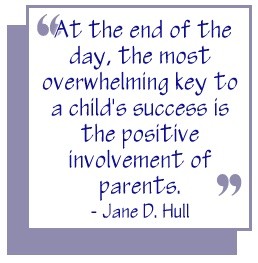 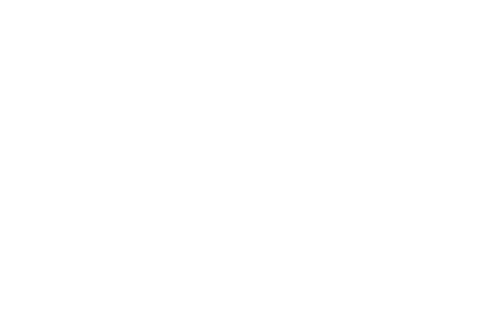 